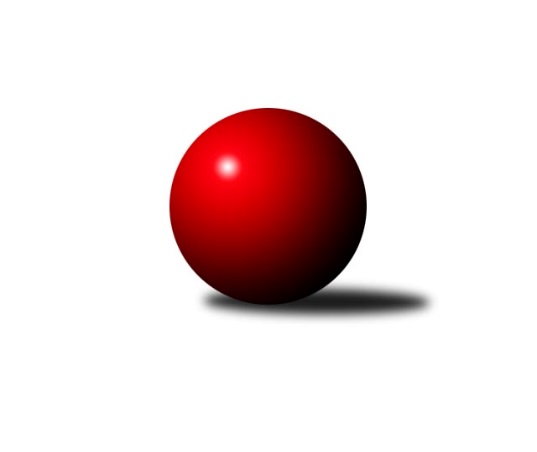 Č.1Ročník 2023/2024	13.6.2024 1.KLD A 2023/2024Statistika 1. kolaTabulka družstev:		družstvo	záp	výh	rem	proh	skore	sety	průměr	body	plné	dorážka	chyby	1.	TJ Teplice Letná	1	1	0	0	2 : 0 	(7.0 : 1.0)	1649	2	1071	578	19	2.	TJ Sokol Kdyně	1	1	0	0	2 : 0 	(1.0 : 3.0)	1625	2	1099	526	23	3.	Kuželky Aš	1	1	0	0	2 : 0 	(11.0 : 1.0)	1586	2	1100	486	25	4.	Kuželky Jiskra Hazlov	1	1	0	0	2 : 0 	(2.0 : 2.0)	1419	2	1008	411	31	5.	SKK Podbořany	1	0	0	1	0 : 2 	(3.0 : 1.0)	1567	0	1081	486	26	6.	TJ Lomnice	1	0	0	1	0 : 2 	(2.0 : 2.0)	1418	0	1028	390	41	7.	TJ Lokomotiva Ústí n. Labem	1	0	0	1	0 : 2 	(1.0 : 11.0)	1349	0	964	385	52	8.	CB Dobřany	1	0	0	1	0 : 2 	(1.0 : 7.0)	1017	0	695	322	20Tabulka doma:		družstvo	záp	výh	rem	proh	skore	sety	průměr	body	maximum	minimum	1.	TJ Teplice Letná	1	1	0	0	2 : 0 	(7.0 : 1.0)	1649	2	1649	1649	2.	TJ Sokol Kdyně	0	0	0	0	0 : 0 	(0.0 : 0.0)	0	0	0	0	3.	CB Dobřany	0	0	0	0	0 : 0 	(0.0 : 0.0)	0	0	0	0	4.	Kuželky Aš	0	0	0	0	0 : 0 	(0.0 : 0.0)	0	0	0	0	5.	Kuželky Jiskra Hazlov	0	0	0	0	0 : 0 	(0.0 : 0.0)	0	0	0	0	6.	SKK Podbořany	1	0	0	1	0 : 2 	(3.0 : 1.0)	1567	0	1567	1567	7.	TJ Lomnice	1	0	0	1	0 : 2 	(2.0 : 2.0)	1418	0	1418	1418	8.	TJ Lokomotiva Ústí n. Labem	1	0	0	1	0 : 2 	(1.0 : 11.0)	1349	0	1349	1349Tabulka venku:		družstvo	záp	výh	rem	proh	skore	sety	průměr	body	maximum	minimum	1.	TJ Sokol Kdyně	1	1	0	0	2 : 0 	(1.0 : 3.0)	1625	2	1625	1625	2.	Kuželky Aš	1	1	0	0	2 : 0 	(11.0 : 1.0)	1586	2	1586	1586	3.	Kuželky Jiskra Hazlov	1	1	0	0	2 : 0 	(2.0 : 2.0)	1419	2	1419	1419	4.	SKK Podbořany	0	0	0	0	0 : 0 	(0.0 : 0.0)	0	0	0	0	5.	TJ Lokomotiva Ústí n. Labem	0	0	0	0	0 : 0 	(0.0 : 0.0)	0	0	0	0	6.	TJ Teplice Letná	0	0	0	0	0 : 0 	(0.0 : 0.0)	0	0	0	0	7.	TJ Lomnice	0	0	0	0	0 : 0 	(0.0 : 0.0)	0	0	0	0	8.	CB Dobřany	1	0	0	1	0 : 2 	(1.0 : 7.0)	1017	0	1017	1017Tabulka podzimní části:		družstvo	záp	výh	rem	proh	skore	sety	průměr	body	doma	venku	1.	TJ Teplice Letná	1	1	0	0	2 : 0 	(7.0 : 1.0)	1649	2 	1 	0 	0 	0 	0 	0	2.	TJ Sokol Kdyně	1	1	0	0	2 : 0 	(1.0 : 3.0)	1625	2 	0 	0 	0 	1 	0 	0	3.	Kuželky Aš	1	1	0	0	2 : 0 	(11.0 : 1.0)	1586	2 	0 	0 	0 	1 	0 	0	4.	Kuželky Jiskra Hazlov	1	1	0	0	2 : 0 	(2.0 : 2.0)	1419	2 	0 	0 	0 	1 	0 	0	5.	SKK Podbořany	1	0	0	1	0 : 2 	(3.0 : 1.0)	1567	0 	0 	0 	1 	0 	0 	0	6.	TJ Lomnice	1	0	0	1	0 : 2 	(2.0 : 2.0)	1418	0 	0 	0 	1 	0 	0 	0	7.	TJ Lokomotiva Ústí n. Labem	1	0	0	1	0 : 2 	(1.0 : 11.0)	1349	0 	0 	0 	1 	0 	0 	0	8.	CB Dobřany	1	0	0	1	0 : 2 	(1.0 : 7.0)	1017	0 	0 	0 	0 	0 	0 	1Tabulka jarní části:		družstvo	záp	výh	rem	proh	skore	sety	průměr	body	doma	venku	1.	TJ Lomnice	0	0	0	0	0 : 0 	(0.0 : 0.0)	0	0 	0 	0 	0 	0 	0 	0 	2.	SKK Podbořany	0	0	0	0	0 : 0 	(0.0 : 0.0)	0	0 	0 	0 	0 	0 	0 	0 	3.	TJ Lokomotiva Ústí n. Labem	0	0	0	0	0 : 0 	(0.0 : 0.0)	0	0 	0 	0 	0 	0 	0 	0 	4.	Kuželky Aš	0	0	0	0	0 : 0 	(0.0 : 0.0)	0	0 	0 	0 	0 	0 	0 	0 	5.	TJ Teplice Letná	0	0	0	0	0 : 0 	(0.0 : 0.0)	0	0 	0 	0 	0 	0 	0 	0 	6.	TJ Sokol Kdyně	0	0	0	0	0 : 0 	(0.0 : 0.0)	0	0 	0 	0 	0 	0 	0 	0 	7.	Kuželky Jiskra Hazlov	0	0	0	0	0 : 0 	(0.0 : 0.0)	0	0 	0 	0 	0 	0 	0 	0 	8.	CB Dobřany	0	0	0	0	0 : 0 	(0.0 : 0.0)	0	0 	0 	0 	0 	0 	0 	0 Zisk bodů pro družstvo:		jméno hráče	družstvo	body	zápasy	v %	dílčí body	sety	v %	1.	Karel Stehlík 	Kuželky Aš 	2	/	1	(100%)		/		(%)	2.	Tomáš Rabas 	TJ Teplice Letná 	2	/	1	(100%)		/		(%)	3.	Vít Veselý 	Kuželky Aš 	2	/	1	(100%)		/		(%)	4.	Vojtěch Filip 	TJ Teplice Letná 	2	/	1	(100%)		/		(%)	5.	David Marcelly 	SKK Podbořany 	2	/	1	(100%)		/		(%)	6.	Radek Duhai 	Kuželky Aš 	2	/	1	(100%)		/		(%)	7.	Kryštof Prouza 	TJ Lomnice 	2	/	1	(100%)		/		(%)	8.	Tomáš Benda 	TJ Sokol Kdyně 	2	/	1	(100%)		/		(%)	9.	Anna Löffelmannová 	TJ Sokol Kdyně 	2	/	1	(100%)		/		(%)	10.	Dominik Wittwar 	Kuželky Jiskra Hazlov  	2	/	1	(100%)		/		(%)	11.	Kristýna Repčíková 	Kuželky Jiskra Hazlov  	2	/	1	(100%)		/		(%)	12.	Štěpán Drofa 	Kuželky Aš 	2	/	1	(100%)		/		(%)	13.	Jan Ritschel 	TJ Lomnice 	2	/	1	(100%)		/		(%)	14.	Jakub Rada 	SKK Podbořany 	2	/	1	(100%)		/		(%)	15.	Michal Šimsa 	TJ Teplice Letná 	2	/	1	(100%)		/		(%)	16.	Martin Lukeš 	TJ Teplice Letná 	2	/	1	(100%)		/		(%)	17.	Filip Střeska 	Kuželky Jiskra Hazlov  	0	/	1	(0%)		/		(%)	18.	Anežka Blechová 	CB Dobřany 	0	/	1	(0%)		/		(%)	19.	Filip Exner 	TJ Lokomotiva Ústí n. Labem 	0	/	1	(0%)		/		(%)	20.	Matěj Chlubna 	TJ Sokol Kdyně 	0	/	1	(0%)		/		(%)	21.	Vendula Suchánková 	Kuželky Jiskra Hazlov  	0	/	1	(0%)		/		(%)	22.	Adam Stehlík 	TJ Lokomotiva Ústí n. Labem 	0	/	1	(0%)		/		(%)	23.	Leona Radová 	SKK Podbořany 	0	/	1	(0%)		/		(%)	24.	Kristýna Prouzová 	TJ Lomnice 	0	/	1	(0%)		/		(%)	25.	Jonáš Růt 	SKK Podbořany 	0	/	1	(0%)		/		(%)	26.	David Hlaváč 	TJ Lomnice 	0	/	1	(0%)		/		(%)	27.	Jáchym Kaas 	CB Dobřany 	0	/	1	(0%)		/		(%)	28.	Vít Sekyra 	TJ Lokomotiva Ústí n. Labem 	0	/	1	(0%)		/		(%)Průměry na kuželnách:		kuželna	průměr	plné	dorážka	chyby	výkon na hráče	1.	Podbořany, 1-4	1596	1090	506	24.5	(399.0)	2.	TJ Lokomotiva Ústí nad Labem, 1-4	1467	1032	435	38.5	(366.9)	3.	Lomnice, 1-4	1418	1018	400	36.0	(354.6)	4.	TJ Teplice Letná, 1-4	1333	883	450	19.5	(333.3)Nejlepší výkony na kuželnách:Podbořany, 1-4TJ Sokol Kdyně	1625	1. kolo	Anna Löffelmannová 	TJ Sokol Kdyně	578	1. koloSKK Podbořany	1567	1. kolo	David Marcelly 	SKK Podbořany	534	1. kolo		. kolo	Jakub Rada 	SKK Podbořany	534	1. kolo		. kolo	Tomáš Benda 	TJ Sokol Kdyně	533	1. kolo		. kolo	Matěj Chlubna 	TJ Sokol Kdyně	514	1. kolo		. kolo	Leona Radová 	SKK Podbořany	499	1. kolo		. kolo	Jonáš Růt 	SKK Podbořany	439	1. koloTJ Lokomotiva Ústí nad Labem, 1-4Kuželky Aš	1586	1. kolo	Vít Veselý 	Kuželky Aš	543	1. koloTJ Lokomotiva Ústí n. Labem	1349	1. kolo	Radek Duhai 	Kuželky Aš	538	1. kolo		. kolo	Karel Stehlík 	Kuželky Aš	505	1. kolo		. kolo	Filip Exner 	TJ Lokomotiva Ústí n. Labem	504	1. kolo		. kolo	Štěpán Drofa 	Kuželky Aš	492	1. kolo		. kolo	Adam Stehlík 	TJ Lokomotiva Ústí n. Labem	450	1. kolo		. kolo	Vít Sekyra 	TJ Lokomotiva Ústí n. Labem	395	1. koloLomnice, 1-4Kuželky Jiskra Hazlov 	1419	1. kolo	Dominik Wittwar 	Kuželky Jiskra Hazlov 	522	1. koloTJ Lomnice	1418	1. kolo	Jan Ritschel 	TJ Lomnice	503	1. kolo		. kolo	David Hlaváč 	TJ Lomnice	464	1. kolo		. kolo	Kristýna Repčíková 	Kuželky Jiskra Hazlov 	452	1. kolo		. kolo	Kryštof Prouza 	TJ Lomnice	451	1. kolo		. kolo	Filip Střeska 	Kuželky Jiskra Hazlov 	445	1. kolo		. kolo	Vendula Suchánková 	Kuželky Jiskra Hazlov 	439	1. kolo		. kolo	Kristýna Prouzová 	TJ Lomnice	438	1. koloTJ Teplice Letná, 1-4TJ Teplice Letná	1649	1. kolo	Tomáš Rabas 	TJ Teplice Letná	566	1. koloCB Dobřany	1017	1. kolo	Vojtěch Filip 	TJ Teplice Letná	555	1. kolo		. kolo	Michal Šimsa 	TJ Teplice Letná	528	1. kolo		. kolo	Jáchym Kaas 	CB Dobřany	518	1. kolo		. kolo	Anežka Blechová 	CB Dobřany	499	1. kolo		. kolo	Martin Lukeš 	TJ Teplice Letná	492	1. koloČetnost výsledků:	2.0 : 0.0	1x	0.0 : 2.0	3x